Сумська міська радаVІІ СКЛИКАННЯ            СЕСІЯРІШЕННЯвід                          2020 року №                 МРм. СумиРозглянувши звернення громадянина, ураховуючи постанову Верховного Суду (прийняту колегією суддів Першої судової палати Касаційного цивільного суду) від 18.12.2019 у справі № 591/7476/17-ц, рішення Конституційного Суду України від 16.04.2009 № 7-рп/2009 у справі № 1-9/2009, відповідно до  протоколу засідання постійної комісії з питань архітектури, містобудування, регулювання земельних відносин, природокористування та екології Сумської міської ради від 23.01.2020 № 182,статті 12 Земельного кодексу України, керуючись пунктом 34 частини першої статті 26 Закону України «Про місцеве самоврядування в Україні», Сумська міська рада  ВИРІШИЛА:Відмовити Ілляшенку Костянтину Вікторовичу в скасуванні рішення Сумської міської ради від 27 листопада 2019 року № 6026-МР «Про надання згоди Герасиміву Павлу Михайловичу на розроблення технічної документації із землеустрою щодо поділу земельної ділянки, яка розташована за адресою: м. Суми, вул. 1-ша Замостянська, навпроти будинку № 38» у зв’язку з відсутністю підтвердження  того, що відповідно до приписів вказаного рішення не виникли правовідносини, пов'язані з реалізацією певних суб'єктивних прав та охоронюваних законом інтересів особи по відношенню до якої прийняте зазначене рішення.Сумський міський голова                                                                            О.М. ЛисенкоВиконавець: Клименко Ю.М.Ініціатор розгляду питання –– постійна комісія з питань архітектури, містобудування, регулювання земельних відносин, природокористування та екології Сумської міської ради Проєкт рішення підготовлено департаментом забезпечення ресурсних платежів Сумської міської радиДоповідач – департамент забезпечення ресурсних платежів Сумської міської ради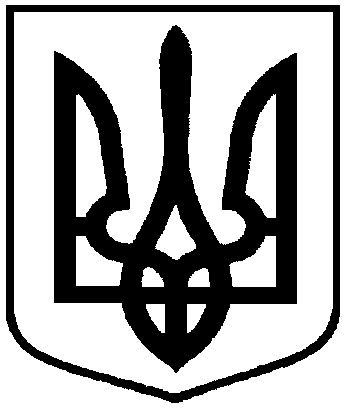 Проєктоприлюднено «__»_________2020 р.Про відмову Ілляшенку Костянтину Вікторовичу в скасуванні рішення Сумської міської ради від 27 листопада 2019 року № 6026-МР «Про надання згоди Герасиміву Павлу Михайловичу на розроблення технічної документації із землеустрою щодо поділу земельної ділянки, яка розташована за адресою: м. Суми, вул. 1-ша Замостянська, навпроти будинку № 38»